Publicado en Barcelona el 19/04/2021 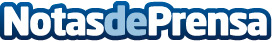 Nuevos modelos de chaqueta de moto en Aldamovil.comLa tienda de accesorios del mundo del motor ha implementado nuevos modelos de chaqueta de moto en su catálogo con la llegada del buen tiempoDatos de contacto:Carlos Fernández937685249Nota de prensa publicada en: https://www.notasdeprensa.es/nuevos-modelos-de-chaqueta-de-moto-en_1 Categorias: Moda Motociclismo Sociedad Cataluña Entretenimiento E-Commerce Consumo Industria Automotriz http://www.notasdeprensa.es